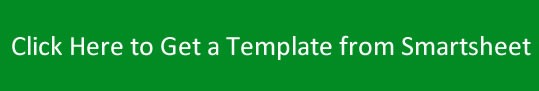 SALES ACTION PLANSALES ACTION PLANSALES ACTION PLANSALES ACTION PLANSALES ACTION PLANG O A L    1ACTION STEP DESCRIPTIONSPARTY / DEPT RESPONSIBLESTART DATEDATE DUEWrite your goal statement here.Write your goal statement here.Write your goal statement here.List Resources & Desired Outcomes.List Resources & Desired Outcomes.List Resources & Desired Outcomes.List Resources & Desired Outcomes.G O A L    2ACTION STEP DESCRIPTIONSPARTY / DEPT RESPONSIBLESTART DATEDATE DUEWrite your goal statement here.Write your goal statement here.Write your goal statement here.List Resources & Desired Outcomes.List Resources & Desired Outcomes.List Resources & Desired Outcomes.List Resources & Desired Outcomes.G O A L    3ACTION STEP DESCRIPTIONSPARTY / DEPT RESPONSIBLESTART DATEDATE DUEWrite your goal statement here.Write your goal statement here.Write your goal statement here.List Resources & Desired Outcomes.List Resources & Desired Outcomes.List Resources & Desired Outcomes.List Resources & Desired Outcomes.